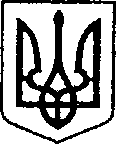 УКРАЇНАЧЕРНІГІВСЬКА ОБЛАСТЬМІСТО НІЖИНМ І С Ь К И Й  Г О Л О В А  Р О З П О Р Я Д Ж Е Н Н ЯВід   04 вересня 2020 р.		     м. Ніжин		                              № 234  Про скликання засідання виконавчого комітету Ніжинської міської радиВідповідно до статей 42, 59, 73 Закону України «Про місцеве самоврядування в Україні», Регламенту виконавчого комітету Ніжинської міської ради Чернігівської області VII скликання, затвердженого рішенням виконавчого комітету Ніжинської міської ради Чернігівської області VII скликання від 11 серпня 2016 року № 220 (зі змінами):С к л и к а т и засідання виконавчого комітету міської ради             10.09.2020 року о 09.00 год. у малому залі виконавчого комітету Ніжинської міської ради за адресою місто Ніжин, площа імені Івана Франка,1.В н е с т и на розгляд виконавчого комітету проекти рішень згідно                       з порядком денним, що додається.Відділу з питань організації діяльності міської ради                             та її виконавчого комітету апарату виконавчого комітету Ніжинської міської ради (Доля О.В.) забезпечити явку членів виконавчого комітету, заступників міського голови з питань діяльності виконавчих органів ради, керівників виконавчих органів Ніжинської міської ради, керівників виконавчих органів виконавчого комітету Ніжинської міської ради, представників засобів масової інформації.          4.Першому заступнику міського голови з питань діяльності виконавчих органів ради, заступнику міського голови з питань діяльності виконавчих органів ради, керуючому справами виконавчого комітету Ніжинської міської ради, керівникам виконавчих органів міської ради забезпечити своєчасну та якісну підготовку матеріалів на засідання виконавчого комітету Ніжинської міської ради.          5. Контроль за виконанням цього розпорядження залишаю за собою.Міський голова                                                                                А. ЛІННИКВізують: Керуючий справами виконавчого комітетуНіжинської міської ради                                                                С.КОЛЕСНИКНачальник відділу з питань організації діяльності міської ради та її виконавчого комітету апарату виконавчого комітету міської ради                                О.ДОЛЯНачальник відділу юридично-кадрового забезпечення  апарату виконавчого комітету міської ради                                  В. ЛЕГА                                                                                                 ЗАТВЕРДЖЕНО                                                                                            Розпорядження                                                                                              міського голови                                                                                                        від 04.09.2020 року № 234ПОРЯДОК ДЕННИЙ засідання виконавчого комітету № 45від 10 вересня 2020 року№Назва проекту рішеннявиконавчого комітету міської радиДоповідачі(співдоповідачі)1Про відзначення з нагоди Дня машинобудівникаЧепульОльга Віталіївна2Про встановлення меморіальної дошки на будівлі за адресою м. Ніжин, вул. Гоголя, буд. № 15БассакТетяна Федорівна                                                                   Різне                                                                   Різне                                                                   Різне